Denysenko YevgenExperience:Position applied for: Motorman 1st classDate of birth: 14.03.1980 (age: 37)Citizenship: UkraineResidence permit in Ukraine: YesCountry of residence: UkraineCity of residence: MariupolPermanent address: 25 Lunina st., ft18Contact Tel. No: +38 (062) 937-87-13 / +38 (063) 639-77-27E-Mail: Denysenkoe@mail.ruSkype: denysenkoeU.S. visa: NoE.U. visa: NoUkrainian biometric international passport: Not specifiedDate available from: 01.11.2017English knowledge: GoodMinimum salary: 2500 $ per monthPositionFrom / ToVessel nameVessel typeDWTMEBHPFlagShipownerCrewingOiler21.03.2017-16.06.2017Emerald SeaDSV - Diving Support Vessel6388MAK 2x35209570BarbadosMc DermottOSMOiler24.11.2016-12.01.2017Platt TideAnchor Handling Tug Supply1857MAK7960VanuatuTidewater MarineTidewater MarineOiler23.08.2016-14.11.2016Emerald SeaDSV - Diving Support Vessel6388MAK9570BarbadosMc DermottOSMOiler02.05.2016-15.06.2016Emerald SeaDSV - Diving Support Vessel6388MAK9570BarbadosMc DermottSeagullOiler27.01.2016-14.03.2016Emerald SeaDSV - Diving Support Vessel6388MAK9570BarbadosMc DermottSeagullOiler19.11.2015-24.12.2015Emerald SeaDSV - Diving Support Vessel6388MAK9570BarbadosMc DermottSeagullOiler19.08.2015-08.10.2015Emerald SeaDSV - Diving Support Vessel6388MAK9570BarbadosMc DervottSeagullOiler11.06.2015-17.07.2015Emerald SeaDSV - Diving Support Vessel6388Mak 2x35209570BarbadosMc DermottSeagullOiler04.03.2015-07.05.2015Emerald SeaDSV - Diving Support Vessel6388Mak 2x35209570BarbadosMc DermottSeagullOiler23.12.2014-04.02.2015Emerald SeaDSV - Diving Support Vessel6388Mak 2x35209570BarbadosMc DermottSeagullOiler02.10.2014-12.11.2014Emerald SeaDSV - Diving Support Vessel6388Mak 2x35209570BarbadosMc DermottSeagullOiler09.07.2014-20.08.2014Emerald SeaDSV - Diving Support Vessel6388Mak 2x35209570BarbadosMc DermottSeagullOiler15.04.2014-28.05.2014Emerald SeaDSV - Diving Support Vessel6388Mak 2x35209570BarbadosMc DermottSeagullOiler22.01.2014-05.03.2014Emerald SeaDSV - Diving Support Vessel6388Mak 2x35209570BarbadosMc DermottSeagullOiler09.11.2013-18.12.2013Emerald SeaDSV - Diving Support Vessel6388Mak 2x35209570BarbadosMc DermottSeagullOiler17.08.2013-28.09.2013Emerald SeaDSV - Diving Support Vessel6388Mak 2x35209570BarbadosMc DermottSeagullOiler25.05.2013-15.07.2013Emerald SeaDSV - Diving Support Vessel6388Mak 2x35209570BarbadosMc DermottSeagullMotorman 1st class26.10.2012-10.12.2012Commadore ClipperRo-Ro14.000Mak 9 M322X4320BahamasCondor FerriesAlfa navigationMotorman 1st class17.02.2012-12.07.2012B AmericaBulk Carrier26.132Mitsui B&W-panamaAtlasnavios Nevegacao LtdAlfa navigationMotorman 1st class23.02.2011-30.08.2011FidelityMulti-Purpose Vessel29.152Pilstic10.608panamaFidelity Management LtdIntercontRef. Engineer12.06.2010-12.10.2010Island of luckBulk Carrier26.152Hitachi B&W6.900panamaVictoria oceanway LtdAinaMotorman 1st class07.11.2008-29.05.2009DevigloryiBulk Carrier26,400Sulzer10,800panamaOasisMotorman 1st class19.12.2007-15.05.2008Dubai islandContainer Ship6.200Mak-panamaOasisSteward27.04.2007-30.10.2007Dubai diamondContainer Ship8,717B&W10,200St.VinsentOasis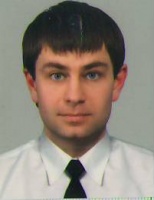 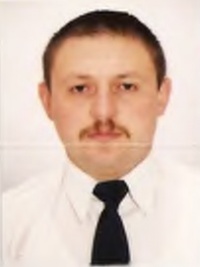 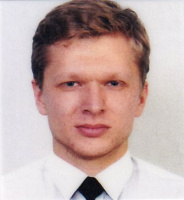 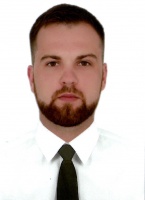 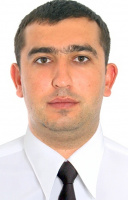 